8th International Symposium on Phospholipids in Pharmaceutical Research September 09–11, 2024 | Heidelberg, Germany Registration Herewith, I register for the 8th International Symposium on Phospholipids in Pharmaceutical Research on September 09–11, 2024. Please choose an option: 	early bird	regular 	(until 31.05.2024) 		Symposium (students, incl. PhDs) * 	 € 195.00 	 € 295.00 	Symposium (universities, authorities) 	 € 495.00 	 € 625.00 	Symposium (industry, 1 participant) 	 € 825.00 	 € 975.00 	Symposium (industry, 1 participant + booth + ad) 	 € 1,095.00 	 € 1,245.00 	Symposium (industry, 3 participants + booth + ad) # 	 € 2,645.00 	 € 3,095.00 	Symposium (online stream) 	 € 345.00 	 € 495.00 * Please send a copy of student ID. # Please ask for further sponsoring opportunities if necessary. 	I am member of the Phospholipid Research Center and get a reduction of € 50.00.
(The reduction is only charged if the membership fee has been paid.) 	I will become member of the PRC—for at least one year—and get a reduction of € 50.00. 
To become a member, please complete the membership application form.
(The reduction is only charged if the membership fee has been paid. A total invoice will be issued.) The registration fee includes catering throughout the symposium, conference materials, 
a Get-Together on Monday evening and a Social Event + Dinner on Tuesday evening. For planning purposes, please indicate whether you will be attending the 
Get-Together  and/or Social Event + Dinner . 
(Non-participation will not result in a reduction of the fees).I want to present in the following category (please tick one or two options) or leave it blank if you do not want to present anything: 	Drug Delivery 	Lipid Nanoparticles & Vaccines 	Analytics & Characterization Techniques 	Technological Approach (Manufacturing / Preparation) 	In vitro & Physicochemical Characterization 	Diether and Tetraether Lipids 	Miscellaneous 	I would like to have my abstract considered for selection as a poster. 	I would like to have my abstract considered for selection as an oral presentation. Please note: Applications for oral presentations may be changed to a poster presentation. From the poster presentations, flash talks will be selected. If you do not agree with this, please inform us with the submission of your abstract. To submit the abstract, please use the template provided. Deadline for providing the abstract is July 15, 2024. Personal data 	Salutation	 Mr.	 Ms. 	 Mx. 	Title	 Prof. Dr.	 PD Dr. 	 Dr. 	 M.Sc./B.Sc. 	  	Last Name		First Name		Email	Address 	University/Company		Institute/Department		Address		City		Zip		Country		Phone	Billing address ( Please use the same address as above.) 	University/Company		Address		City		Zip		Country		Date		Signature		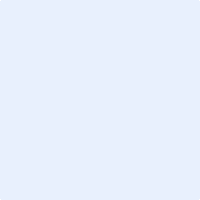 Please complete the form and return it via email 
(symposium@phospholipid-research-center.com) no later than July 15, 2024. The confirmation of registration and the invoice will be sent after receipt of the registration. If you have chosen the "online stream" option, we will provide you with the necessary information in a timely manner.